損害賠償発生時に対応方法を明示する書類について（注意点）◆保険証券（写し）の場合　⇒　実施する障害福祉サービスが保険対象であるかが読み取れるかに注意してください。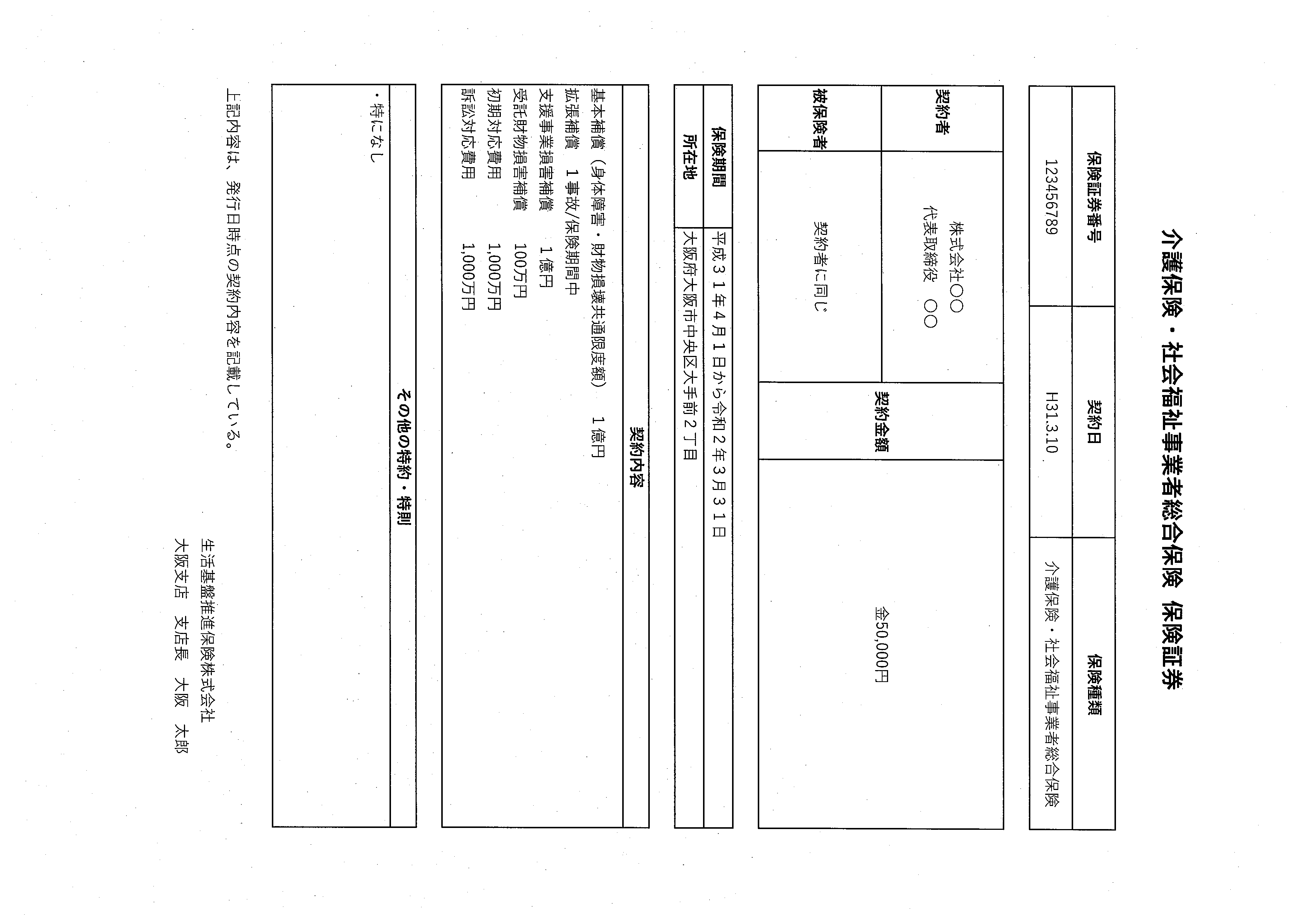 ◆その他